教育部體育署2020年全國民俗體育撥拉棒教師研習實施計畫壹、依據：教育部體育署108年7月24日臺教體署學(三)字第1080025862號。貳、計畫目的：積極推廣教育部體育署民俗體育新三項撥拉棒運動項目，藉研習活動辦理，與各級學校教師、教練，深入及普遍提昇撥拉棒之技術與水準。參、主辦單位：教育部肆、主辦單位：教育部體育署伍、承辦單位：國立體育大學陸、協辦單位：中華民國撥拉棒協會柒、活動時間：109年02月16日（星期日）捌、活動地點：臺南市立大成國民中學 科學館一樓會議室（臺南市南區西門路一段306號）玖、參加(邀請)人員：一、各級學校教師二、民俗體育教師、教練三、民俗體育相關團體四、對民俗體育有興趣之學生與研究員壹拾、報名方式：採網路報名。報名時間：即日起至109年01月31日(星期五)止。報名費：免費。二、各級學校教職員工、代理教師、實習教師等若需研習時數，參加研習後可獲得教師進修網研習時數，會後由承辦單位申請登入。三、參加學員需填寫報名表（如附件一），並郵寄至聯絡人陳冠吟信箱。四、依報名順序錄取50名，額滿截止。五、聯絡人：（一）有關報名及課程相關問題請洽中華民國撥拉棒協會陳冠吟教師，聯絡電話：0955-110-917，信箱：nttu94519@yahoo.com.tw（二）有關研習時數及證書相關問題請洽國立體育大學陳助理，聯絡電話：03-328-3201分機1512，信箱：ying1994@ntsu.edu.tw壹拾壹、注意事項：一、研習期間，請遵守承辦單位規劃安排，依現場狀況適度調整，如遇天然災害發生，將擇期辦理之。二、研習期間缺課達四節以上者不予核發研習證書。三、本研習報名內容經核定後辦理，並提供午膳、研習資料、保險補助。四、本研習計畫列入教師進修登記(研習時數7小時/天)。(申請中)五、研習學員、工作人員(含講師及助理講師)縣政府允予公（差）假。六、參加人員請穿著運動服裝、運動鞋。現場提供所需器材或可自行攜帶。七、學員請自我衡量身體狀況，若有不適於從事本項運動者，請勿參加。附件一教育部體育署2020年全國民俗體育撥拉棒教師研習備註：研習期間供應午餐茶水，其餘自理(請自備環保餐具、茶杯)。相關問題請洽詢：0955-110-917(中華民國撥拉棒協會-陳冠吟)。附件二教育部體育署2020年全國民俗體育撥拉棒教師研習課程表一、日期：109年02月16日（星期日）二、地點：臺南市立大成國民中學 科學館一樓會議室（臺南市南區西門路一段306號）三、課程表：研 習 講 師 介 紹報  名  表報  名  表報  名  表報  名  表姓名性別服務單位職稱聯絡電話(公司)      ─              (手機)                      (公司)      ─              (手機)                      (公司)      ─              (手機)                      電子信箱用餐　葷　　素　葷　　素　葷　　素民俗體育運動經驗時  間課 程 內 容講師08:30-09:00報到報到09:00-10:00運動科學陳冠吟 技研教練10:00-11:00撥拉棒介紹陳冠吟 技研教練11:00-12:00撥拉棒競賽規則講解陳冠吟 技研教練12:00-13:00午餐午餐13:00-14:00基本五招示範陳冠吟 技研教練14:00-15:00進階招式示範陳冠吟 技研教練15:00-16:00訓練示範與實做陳冠吟 技研教練16:00-17:00訓練示範與實做陳冠吟 技研教練姓    名陳冠吟綽    號撥拉棒女王撥拉棒女王職    稱體育署青年教師、中華民國撥拉棒協會理事體育署青年教師、中華民國撥拉棒協會理事Emailnttu94519@yahoo.com.twnttu94519@yahoo.com.tw演出專長民俗體育撥拉棒粉絲專頁中華民國撥拉棒協會任課學校台南大成國中、台南復興國中社團教練參加「綜藝菲常讚」節目表演嘉賓參加「綜藝菲常讚」節目表演嘉賓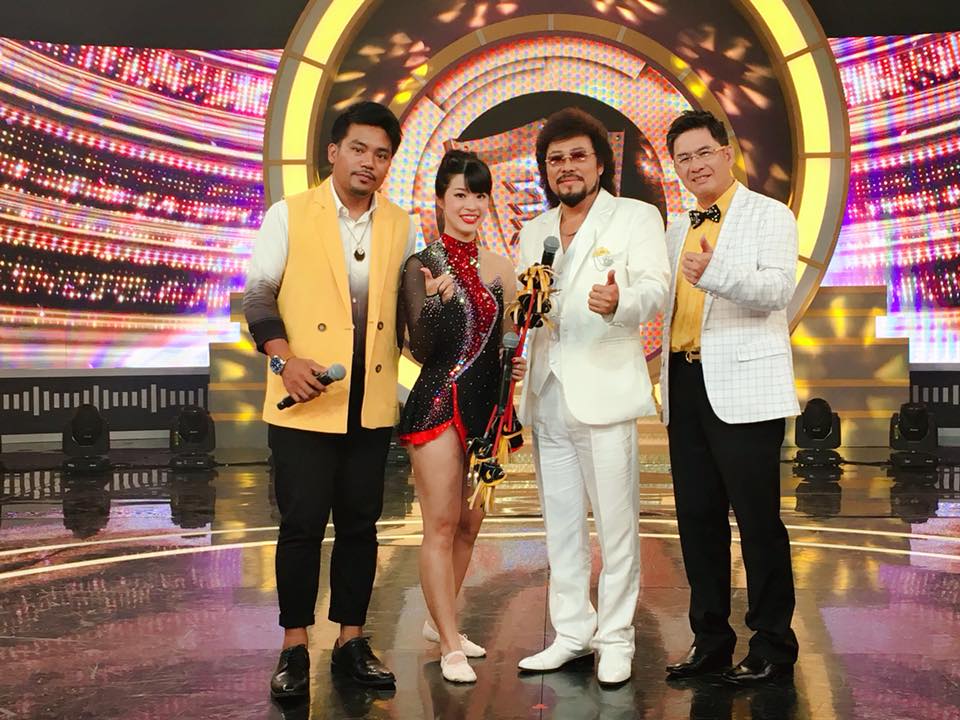 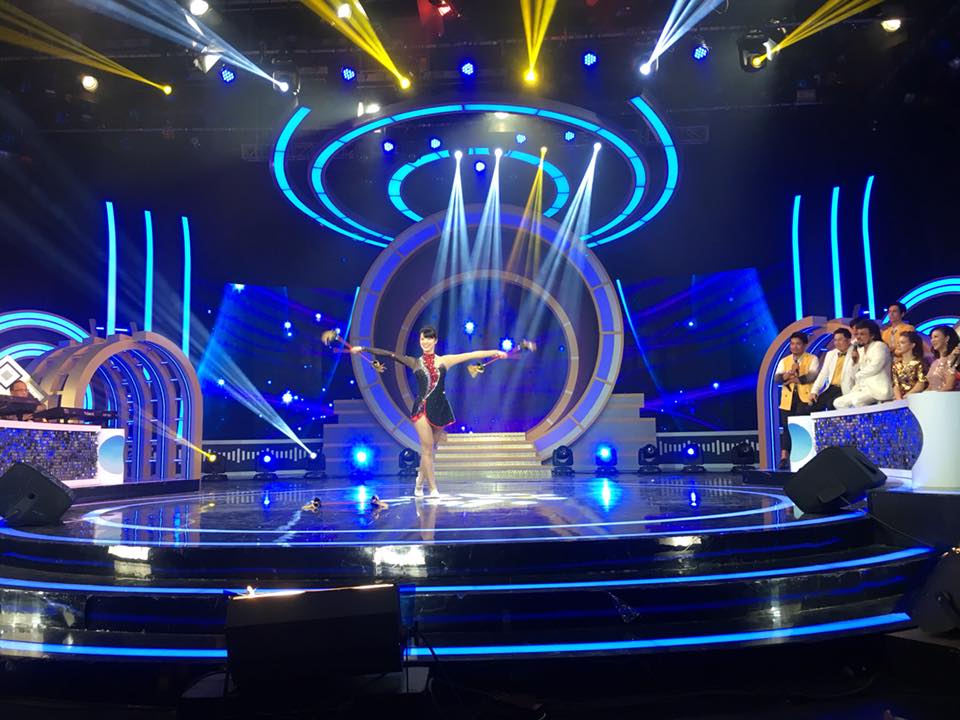 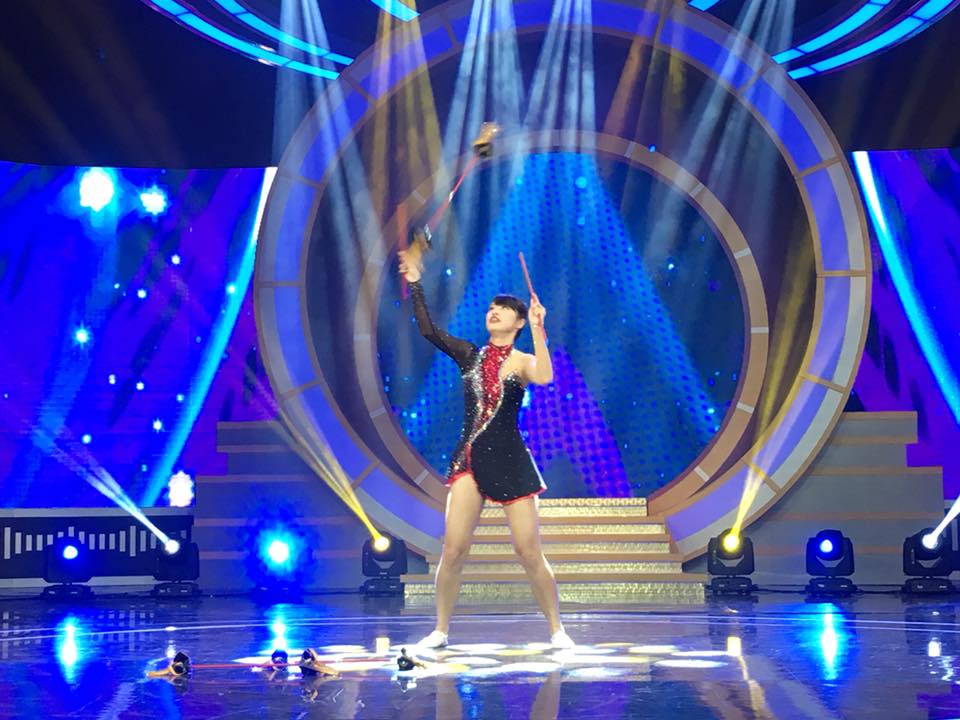 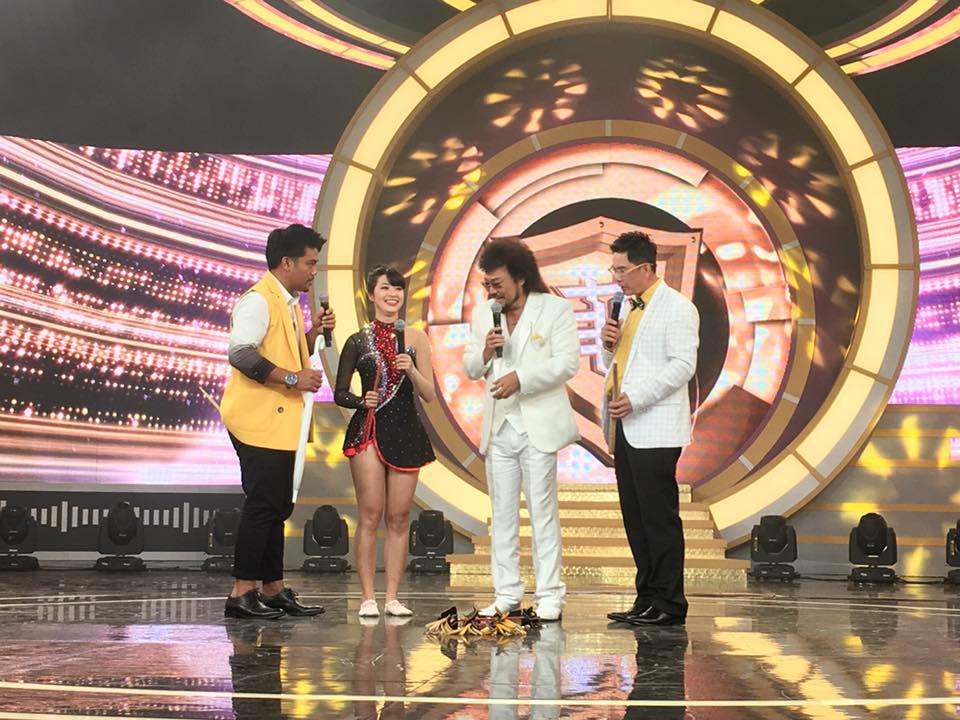 參加「進擊三國智」節目表演嘉賓參加「進擊三國智」節目表演嘉賓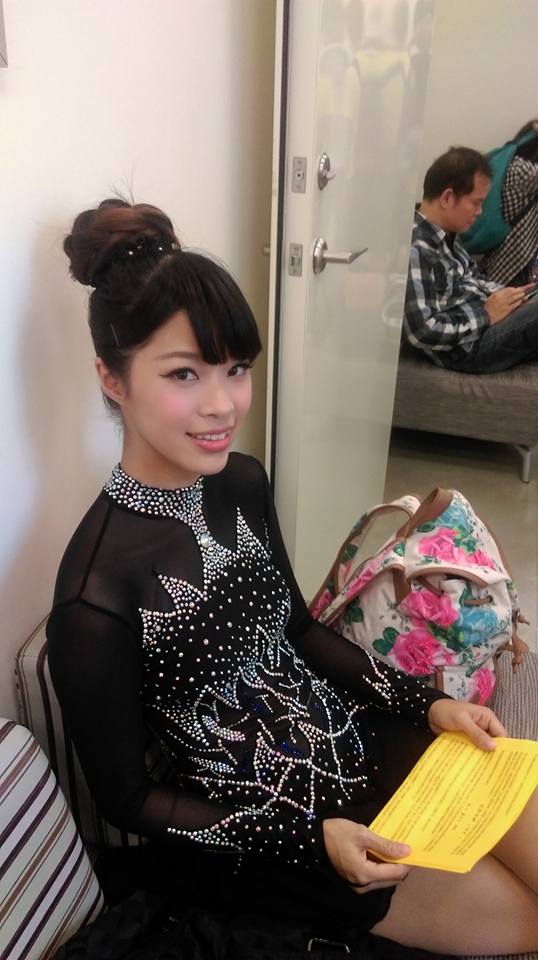 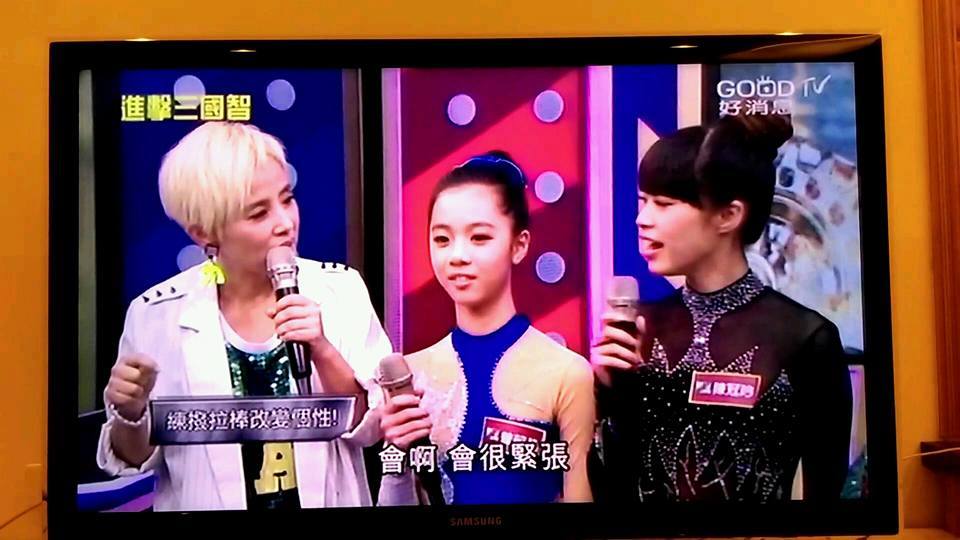 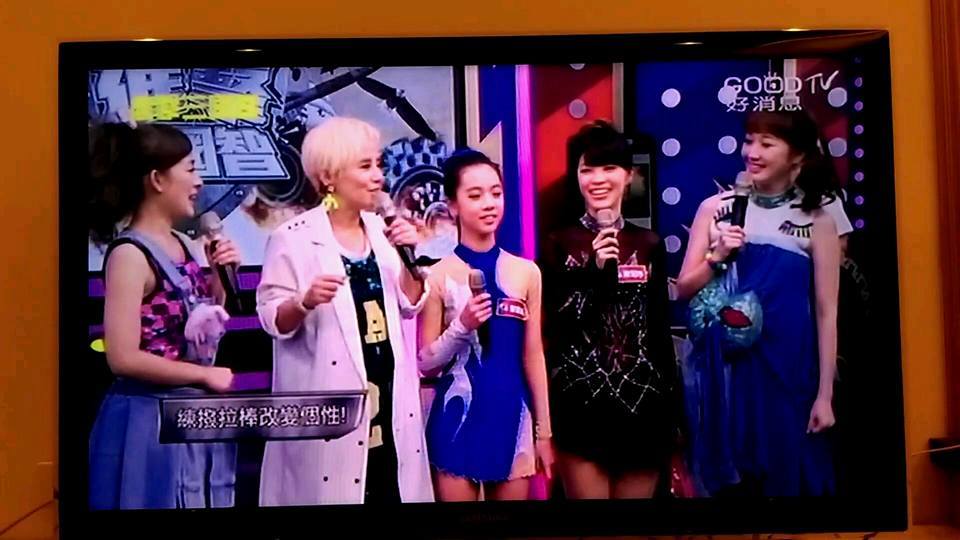 台 南 復 興 國 小 社 團 教 練台 南 復 興 國 小 社 團 教 練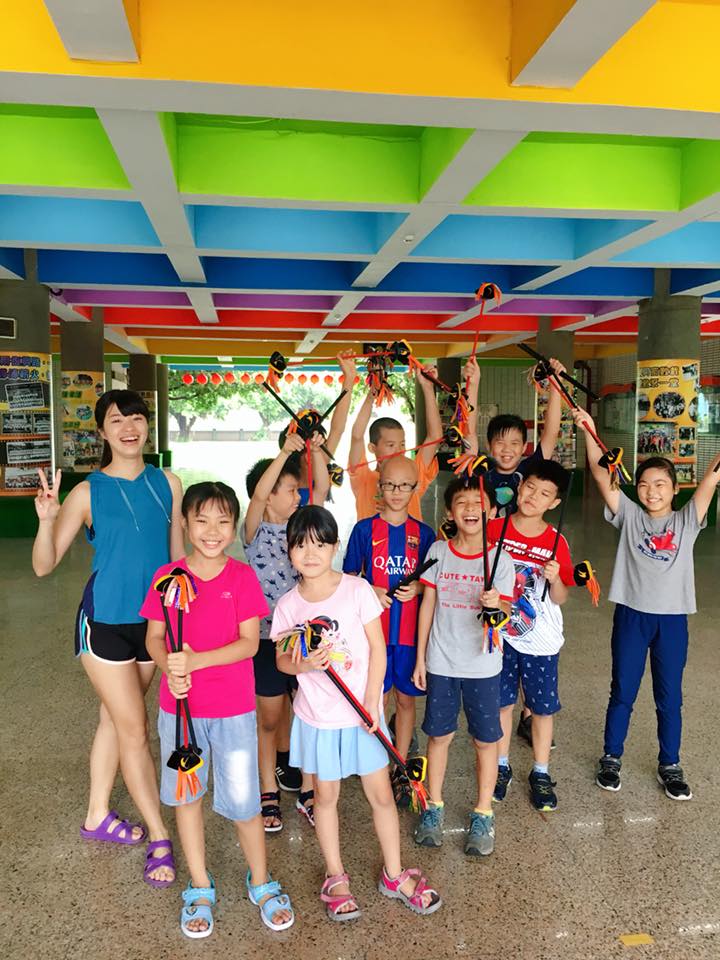 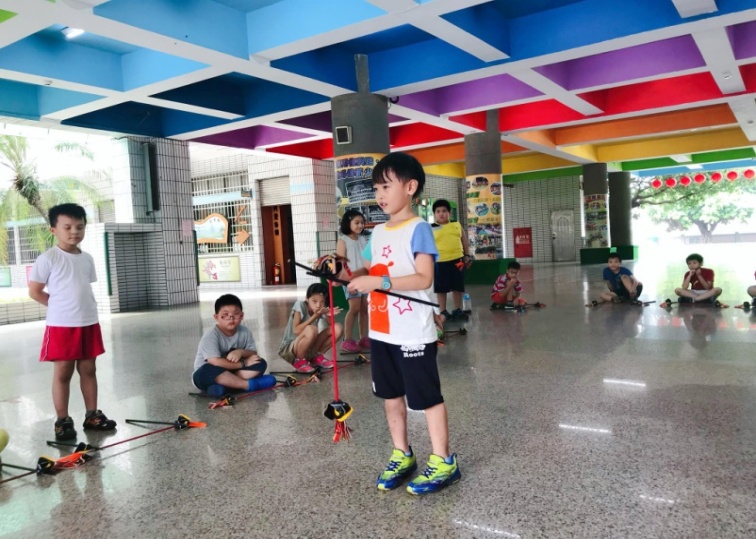 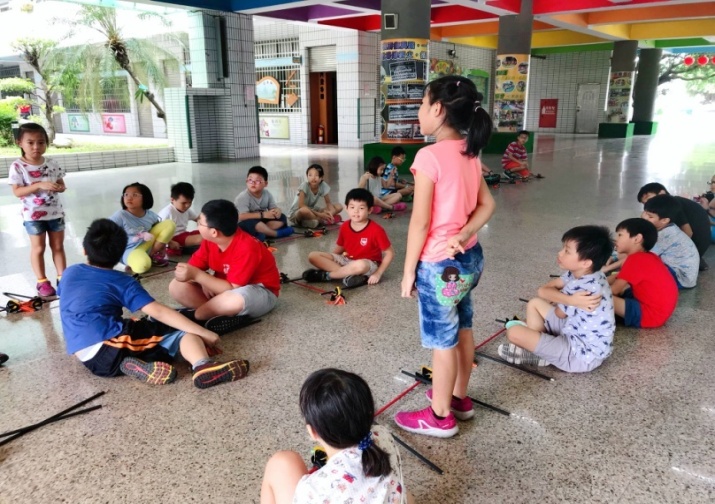 教 育 部體 育 署 107 學 年 度全 國 各 級 學 校 民 俗 體 育 競 賽教 育 部體 育 署 107 學 年 度全 國 各 級 學 校 民 俗 體 育 競 賽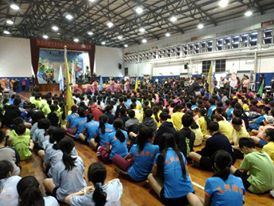 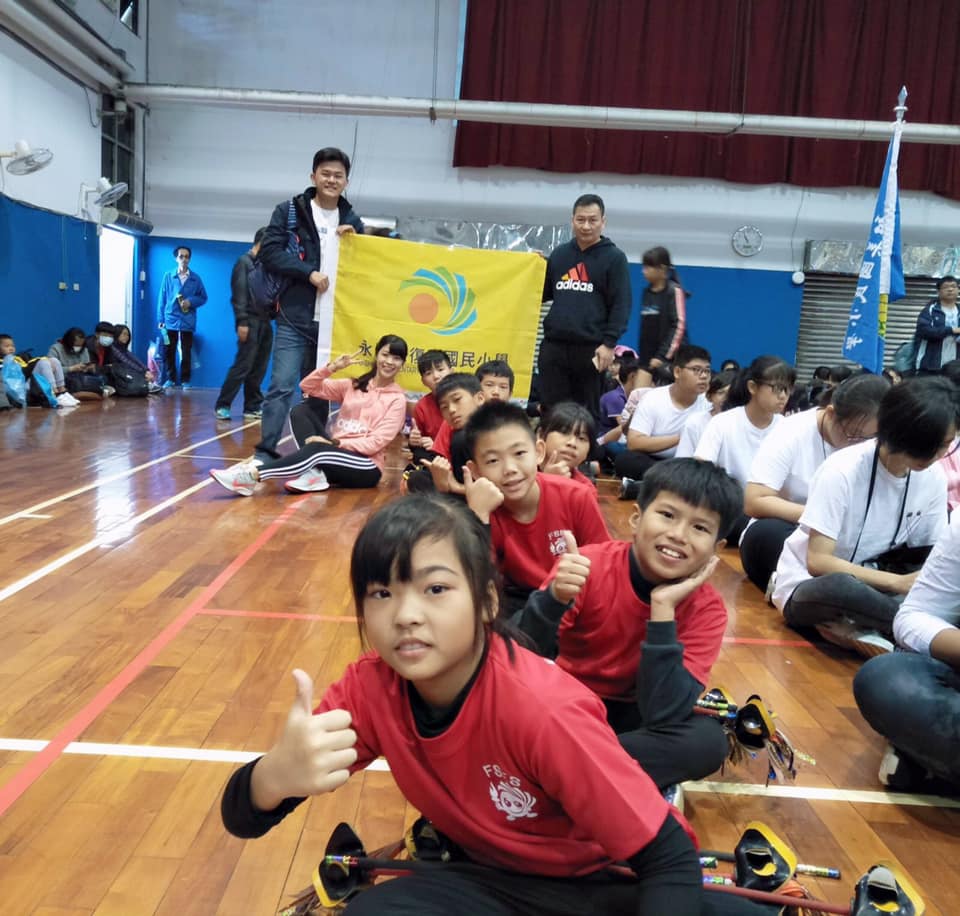 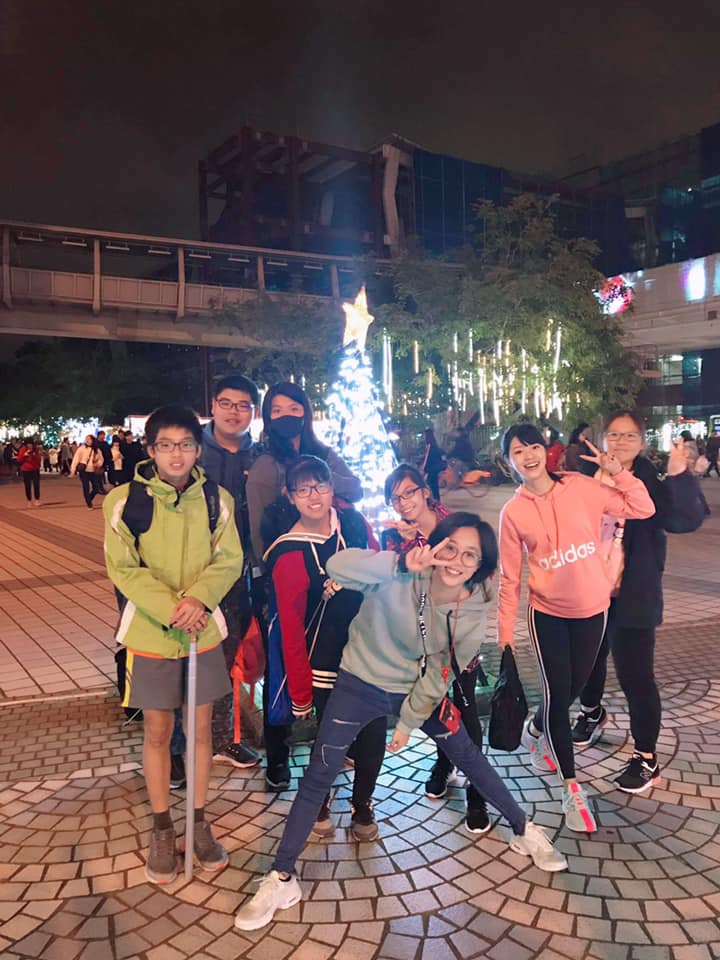 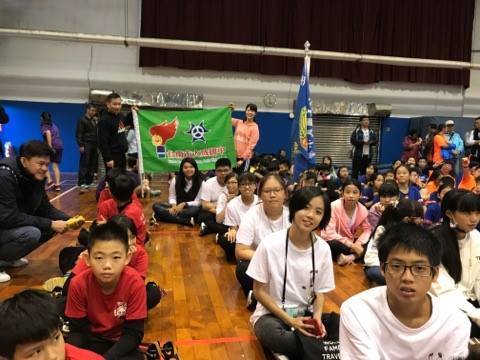 香 港 國 際 青 少 年 雜 耍 盃香 港 國 際 青 少 年 雜 耍 盃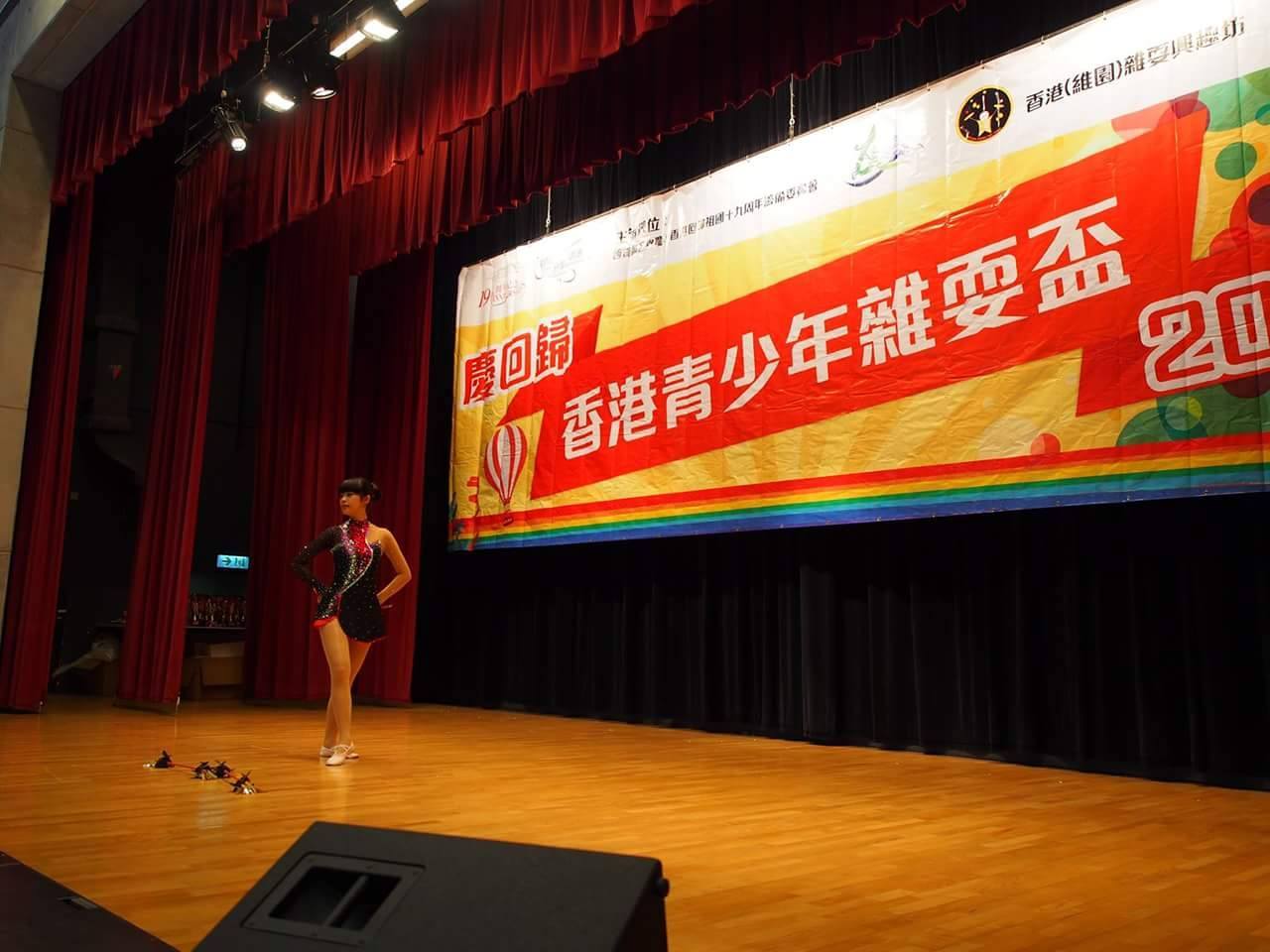 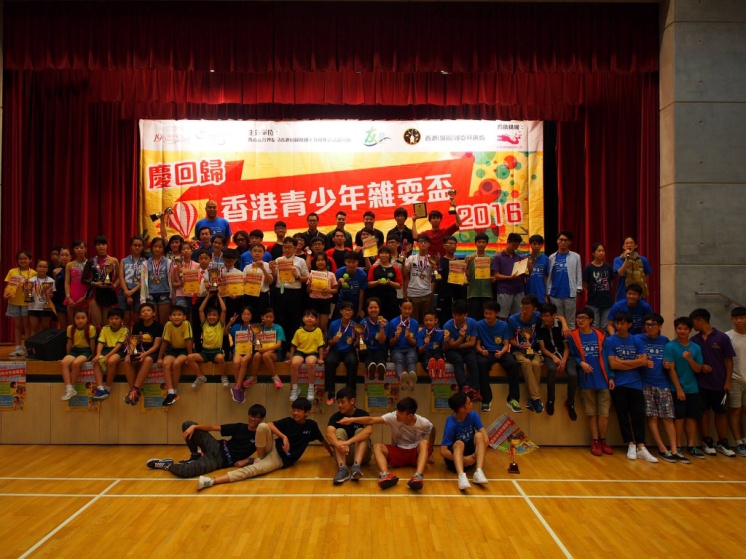 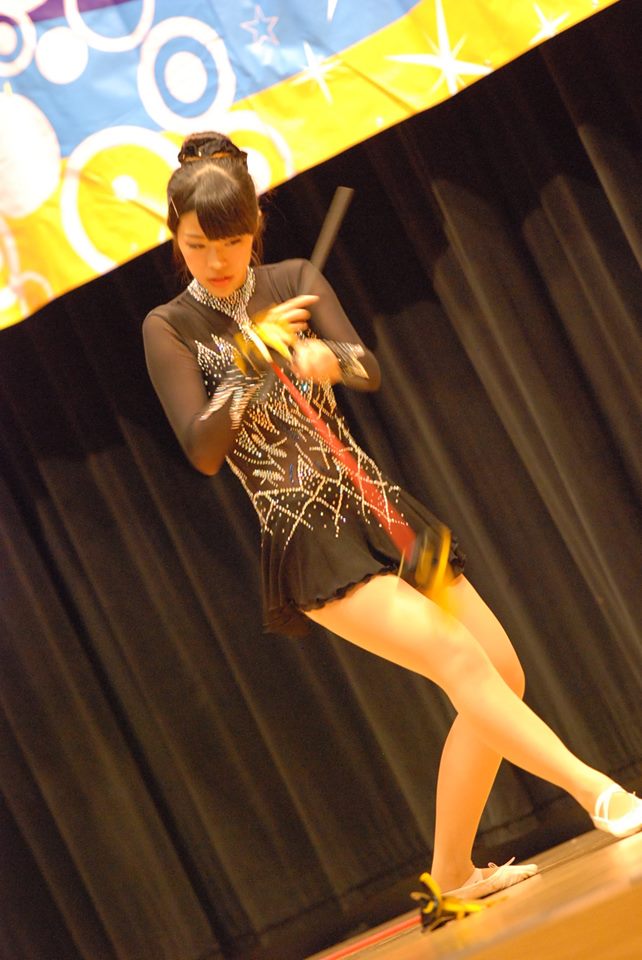 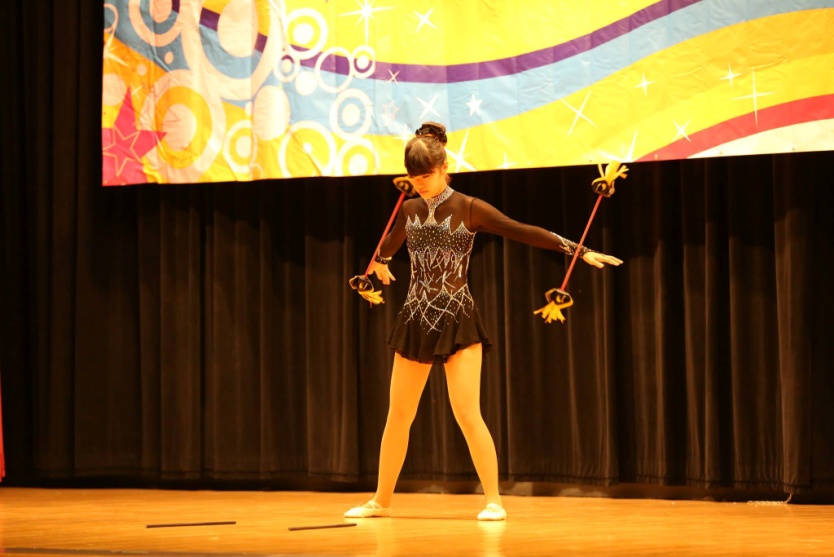 